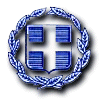 ΕΛΛΗΝΙΚΗ ΔΗΜΟΚΡΑΤΙΑ		            Παρανέστι   27-1-2022ΝΟΜΟΣ ΔΡΑΜΑΣ                                               Αριθ.Πρωτ.  390ΔΗΜΟΣ  ΠΑΡΑΝΕΣΤΙΟΥ	1η  Τακτική  Συνεδρίαση   Οικονομικής Επιτροπής								Προς:1) Χορόζογλου Σάββα                   2) Κυπραίο Πέτρο						3) Στυλιανίδη Αναστάσιο						4) Ευθυμιάδη Κ. Γεώργιο 						5) Ματζαρίδη Νικόλαο 						6)Ελευθεριάδη Χρήστο ΘΕΜΑ: Πρόσκληση σε συνεδρίαση.Σας προσκαλούμε να προσέλθετε στο Δημοτικό Κατάστημα Παρανεστίου την 31η  του μηνός Ιανουαρίου  2022 , ημέρα   Δευτέρα   και ώρα 10:00 π.μ. σε  Τακτική  Συνεδρίαση της Οικονομικής Επιτροπής,   για τη συζήτηση και λήψη απόφασης  για τα παρακάτω θέματα της ημερήσιας διάταξης:Σε περίπτωση απουσίας ή κωλύματος, τα τακτικά μέλη θα πρέπει να ειδοποιήσουν έγκαιρα τον γραμματέα της επιτροπής ώστε να ειδοποιηθούν οι  αναπληρωτές τους.                                                                                                       Ο Πρόεδρος						                      Καγιάογλου ΑναστάσιοςΚΟΙΝΟΠΟΙΗΣΗΠροϊστάμενο  Οικονομικής υπηρεσίας Προϊστάμενη  Διοικητικής υπηρεσίας Προϊστάμενο Τεχνικής  υπηρεσίας Γραφείο προγραμματισμού και ηλεκτρ. Διακυβέρνησης (Για ανάρτηση στην ιστοσελίδα του δήμου)	Εκλογή Αντιπροέδρου Οικονομικής ΕπιτροπήςΈγκριση 1ης αναμόρφωσης προϋπολογισμού οικον. Έτους 2022Έγκριση  έκθεσης εσόδων- εξόδων Δ΄ τριμήνου (01/10/2021-31/12/2021) προϋπολογισμού οικον. έτους  2021Εξειδίκευση πιστώσεων κωδικών αριθμών του προϋπολογισμού οικονομικού έτους 2022.Σύνταξη Έκθεσης και Κατάρτιση Ισολογισμού και των  αποτελεσμάτων χρήσης έτους 2020 του Δήμου ΠαρανεστίουΤροποποίηση της 113/2021 απόφασης της Οικονομικής Επιτροπής περί Έγκριση μελέτης και των τευχών δημοπράτησης, καθορισμός τρόπου εκτέλεσης, έγκριση και καθορισμός των όρων δημοπράτησης, της μελέτης με τίτλο: «Γενικό Σχέδιο Ύδρευσης και   υλοποίηση Σχεδίου Ασφάλειας Νερού Δήμου Παρανεστίου».Λήψη απόφασης για διαπίστωση αδυναμίας εκτέλεσης υπηρεσιών με ίδια μέσα, σύμφωνα με τις διατάξεις του άρθρου 61 παρ. 1 του Ν. 3979/2011.Λήψη απόφασης για την πρόσληψη υδρονομέων άρδευσης Έγκριση του 1ου πρακτικού της Επιτροπής  Διενέργειας Δημόσιας Ανοιχτής διαδικασίας  διαγωνισμού, για την επιλογή Αναδόχου κατασκευής του έργου «ΈΡΓΑ ΟΔΟΠΟΙΙΑΣ ΔΗΜΟΥ ΠΑΡΑΝΕΣΤΙΟΥ»Συγκρότηση  επιτροπής διαγωνισμού, της υπηρεσίας : «ΓΕΝΙΚΟ ΣΧΕΔΙΟ ΥΔΡΕΥΣΗΣ ΚΑΙ ΥΠΟΠΟΙΗΣΗΣ ΣΧΕΔΙΟΥ ΑΣΦΑΛΕΙΑΣ ΝΕΡΟΥ ΔΗΜΟΥ ΠΑΡΑΝΕΣΤΙΟΥ», κατόπιν    κλήρωσης   ΜΗΜΕΔΣυγκρότηση ετήσιας επιτροπής παραλαβής προμηθειών για το έτος 2022Συγκρότηση ετήσιας επιτροπής παραλαβής υπηρεσιών για το έτος 2022Συγκρότηση ετήσιας επιτροπής αξιολόγησης ενστάσεων σύναψης συμβάσεων, εκτέλεσης προμηθειών και υπηρεσιών για το έτος 2022Συγκρότηση ετήσιας επιτροπής διενέργειας/ επιτροπής αξιολόγησης των διαδικασιών σύναψης συμβάσεων για το έτος 2022Έγκριση του πρακτικού 1 & 2  της Επιτροπής Διενέργειας και Αξιολόγησης του Διαγωνισμού του Ηλεκτρονικού Ανοικτού Διαγωνισμού για την επιλογή αναδόχου της προμήθειας «ΠΡΟΜΗΘΕΙΑ ΚΑΥΣΙΜΩΝ ΚΑΙ ΕΛΑΙΟΛΙΠΑΝΤΙΚΩΝ» για τα έτη  2022,2023 και 2024.Ακύρωση της 164/2021 απόφασης της Οικονομικής Επιτροπής του Δήμου Παρανεστίου και λήψη νέαςΈγκριση της Συνοπτικής Ανακεφαλαιωτικής Έκθεσης 1ου τριμήνου του έργου «ΕΝΕΡΓΕΙΑΚΗ ΑΝΑΒΑΘΜΙΣΗ ΚΤΙΡΙΟΥ ΓΥΜΝΑΣΙΟΥ ΜΕ Λ.Τ. ΠΑΡΑΝΕΣΤΙΟΥ»Έγκριση της Συνοπτικής Ανακεφαλαιωτικής Έκθεσης 1ου τριμήνου του έργου «Κατασκευή φρεατίων ομβρίων υδάτων»Έγκριση της Συνοπτικής Ανακεφαλαιωτικής Έκθεσης 1ου τριμήνου του έργου «ΑΠΟΚΑΤΑΣΤΑΣΗ –ΒΕΛΤΙΩΣΗ ΤΟΥ ΔΗΜΟΤΙΚΟΥ ΟΔΙΚΟΥ ΔΙΚΤΥΟΥ»